apstiprinĀts
Daugavpils Bērnu un jaunatnes sporta skolas direktors_________________I. UtinānsDaugavpilī, 2020. gada 25. martāDBJSS2020/13UZAICINĀJUMS piedalīties aptaujā par līguma piešķiršanas tiesībām Bumbu iegāde Daugavpils Bērnu un jaunatnes sporta skolas volejbola nodaļai Pasūtītājs: 2. Iepirkuma priekšmets: Bumbu iegāde Daugavpils Bērnu un jaunatnes sporta skolas volejbola nodaļai3. Paredzamā līgumcena: līdz EUR 2847.00 bez PVN4. Līguma izpildes termiņš: 2020.gada 14. aprīlis.
5. Nosacījumi dalībai iepirkuma procedūrā
5.1. Pretendents ir reģistrēts Latvijas Republikas Uzņēmumu reģistrā vai līdzvērtīgā reģistrā ārvalstīs;
5.2. Pretendentam ir pieredze tehniskajā specifikācijā minētā pakalpojuma sniegšanā;
5.3. Pretendentam ir jābūt nodrošinātai mājas lapai, lai būtu iespēja iepazīties ar preču klāstu;
5.4. Precīzs pakalpojuma apraksts ir noteiks tehniskajā specifikācijā (pielikums Nr.1). 
5.5. Pretendentam Latvijā vai valstī, kurā tas reģistrēts vai kurā atrodas tā pastāvīgā dzīvesvieta, nav nodokļu parādi, tajā skaitā valsts sociālās apdrošināšanas obligāto iemaksu parādi, kas kopsummā kādā no valstīm pārsniedz 150 euro. 6.Pretendentu iesniedzamie dokumenti dalībai aptaujā6.1. Pretendenta sastādīts finanšu/tehniskais piedāvājums (2.pielikums)7.Piedāvājuma izvēles kritērijs: piedāvājums, kas pilnībā atbilst prasībām;8.Piedāvājums iesniedzams: līdz 2020. gada 31. martam, plkst. 12.009.Piedāvājumu var iesniegt:9.1.personīgi, vai pa pastu pēc adreses Kandavas ielā 17a, Daugavpilī (3.stāvs, kab.305)9.2.elektroniski (e-pasts: daugavpilsbjss@inbox.lv)10.Paziņojums par rezultātiem: tiks ievietots Daugavpils pilsētas domes tīmekļa vietnē www.daugavpils.lv, sadaļā “Pašvaldības iepirkumi, konkursi”Pielikumā:Tehniskā specifikācija;Finanšu-tehniskā piedāvājuma forma.1.pielikumsTehniskā specifikācijaVeicamā darba uzdevumi: Daugavpils Bērnu un jaunatnes sporta skolasvolejbola nodaļai inventāra piegāde;Pasūtījuma izpildīšana: 2019.gada 23.augusts;Piegāde: bezmaksas.Tehnisko specifikāciju sagatavojaDaugavpils Bērnu un jaunatnes sporta skolas metodiķe _____________________ L. Vilcāne2.pielikums2020.gada ____._______________, DaugavpilīFINANŠU - TEHNISKAIS PIEDĀVĀJUMSPiedāvājam iegādāties bumbas Daugavpils Bērnu un jaunatnes sporta skolas volejbola nodaļai par šādu cenu:3. Mēs apliecinām, kā:Līguma izpildes termiņš 2020. gada. 14. aprīlis; Nekādā veidā neesam ieinteresēti nevienā citā piedāvājumā, kas iesniegts šajā iepirkumā;Nav tādu apstākļu, kuri liegtu mums piedalīties iepirkumā un izpildīt tehniskās specifikācijās norādītās prasības; Pasūtītās preces piegādāsim uz sava rēķina; Mums nav nodokļu parādi, tajā skaitā valsts sociālās apdrošināšanas obligāto iemaksu parādi, kas kopsummā kādā no valstīm sastāda 150 euro.  Paraksta pretendenta vadītājs vai vadītāja pilnvarota persona:Pasūtītāja nosaukumsDaugavpils Bērnu un jaunatnes sporta skolaAdreseKandavas iela 17a, Daugavpils, LV-5401Reģ.Nr.90009242212Kontaktpersona līguma slēgšanas jautājumosDirektors Imants Utināns, tālr. 65425346, mob.29364652e-pasts: daugavpilsbjss@inbox.lvKontaktpersona tehniskajos jautājumosMetodiķe Laura Vilcāne, tālr. 654-21807, e-pasts:daugavpilsbjss@inbox.lvNr.NosaukumsAprakstsMērvienībap.k.NosaukumsAprakstsMērvienība1.Volejbola bumba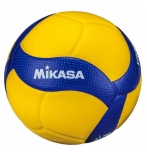 MIKASA volejbola bumba V300W (Saskaņā ar LVF jaunatnes čempionāta nolikumu), 18 paneļu tehnoloģija, 5. izmērs. 65 gab.Kam:Daugavpils Bērnu un jaunatnes sporta skolai, Kandavas iela 17a, Daugavpils, LV-5401Pretendents,Reģ.Nr.Adrese:Kontaktpersona, tās tālrunis, fakss un e-pasts:Datums:Pretendenta Bankas rekvizīti:Nr.NosaukumsAprakstsMērvienībaCena bez PVNp.k.NosaukumsAprakstsMērvienībaCena bez PVN1.Volejbola bumbaMIKASA volejbola bumba V300W (Saskaņā ar LVF jaunatnes čempionāta nolikumu), 18 paneļu tehnoloģija, 5. izmērs.65 gab.Kopā:Kopā:Kopā:Vārds, uzvārds, amatsParaksts Datums